T.C.   DÜZCE ÜNİVERSİTESİİç Denetim Birimi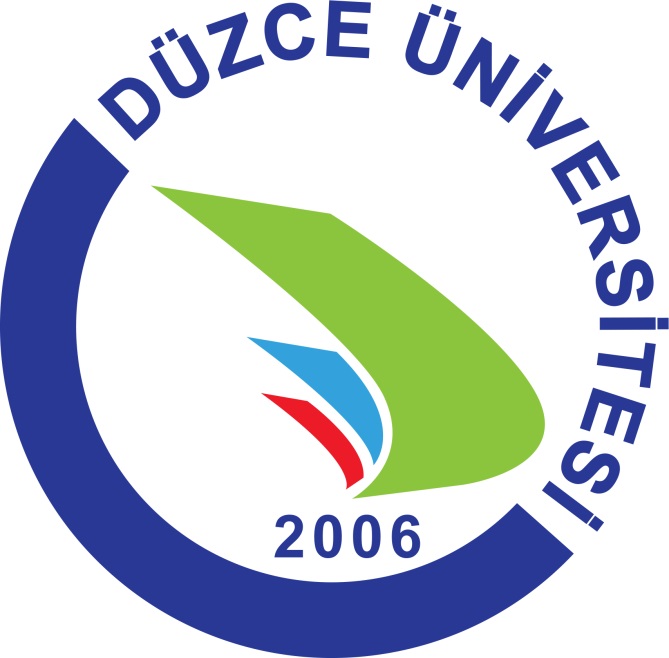 2016-2018 YILIİÇ DENETİM PLANII-GİRİŞ	Düzce Üniversitesi İç Denetim Biriminin 01.01.2016–31.12.2018 dönemi çalışmalarını kapsayan, İç Denetim faaliyetlerinin etkili, ekonomik ve verimli bir şekilde yürütülmesini sağlamak amacıyla denetimin kapsamını, denetlenecek alan ve konuları, ihtiyaç duyulan işgücü ve diğer kaynakları belirlemek amacına yönelik bu İç Denetim Planı; 5018 sayılı Kamu Mali Yönetimi ve Kontrol Kanununun 64’ ünci maddesine dayanılarak hazırlanan “İç Denetçilerin Çalışma Usul ve Esasları Hakkında Yönetmeliğin” 39. Maddesi ile İç Denetim Koordinasyon Kurulu tarafından yayımlanan ‘’Kamu İç Denetim Planı ve Programı Hazırlama Rehberi”, “Kamu İç Denetiminde Risk Değerlendirme Rehberi” ve “Kamu İç Denetimi Strateji Belgesi”nde belirtilen usul ve esaslar dikkate alınarak hazırlanmıştır.II-İDARENİN TANIMI	1976 yılında İstanbul Teknik Üniversitesine bağlı olarak kurulan Düzce Meslek Yüksekokulu üniversitenin temel taşını oluşturmuştur. 1992 yılında Abant İzzet Baysal Üniversitenin kurulmasıyla bu üniversitenin bünyesine katılmış ayrıca Akçakoca Turizm İşletmeciliği ve Otelcilik Yüksekokulu, Akçakoca Meslek Yüksekokulu, Düzce Orman Fakültesi, Tıp Fakültesi, Teknik Eğitim Fakültesi ve Sağlık Yüksekokulu eğitime başlamıştır. 17.03.2006 tarihinde 2809 sayılı Yükseköğretim Kurumları Teşkilatı Kanunu değiştiren 26111 sayılı Resmi Gazetede yayınlanan 5467 Sayılı Kanunun Ek 58. Maddesi gereğince Düzce Üniversitesi kurulmuş ve adı geçen Fakülteler ve Yüksekokullar Üniversitemize bağlanmıştır. Aynı madde ile Sosyal Bilimler Enstitüsü, Fen Bilimleri Enstitüsü ve Sağlık Bilimleri Enstitüsü de kurulmuştur.Daha sonrasında;28/4/2008 tarihli ve 2008/13603 sayılı BKK ile Mühendislik Fakültesi kurulması kararlaştırılmıştır.2/11/2009 tarihli ve 2009/15546 sayılı BKK Eki Karar ile Rektörlük bünyesinde yer alan Teknik Eğitim Fakültesinin kapatılarak yerine Teknoloji Fakültesi kurulması kararlaştırılmıştır.1/2/2010 tarihli ve 2010/103 sayılı BKK Eki Karar ile Üniversiteye bağlı olarak, İşletme Fakültesi, Sanat ve Tasarım Fakültesi kurulması kararlaştırılmıştır.28/7/2010 tarihli ve 2010/776 sayılı BKK ile Rektörlüğe bağlı olarak Yabancı Diller Yüksekokulu kurulmuş, daha sonra 16/1/2012 tarihli ve 2012/2732 sayılı BKK ile bu yüksekokulun adı Hakime Erciyas Yabancı Diller Yüksekokulu olarak değiştirilmiştir. 4/4/2011 tarihli ve 2011/1595 sayılı BKK ile Üniversiteye bağlı olarak Eğitim Fakültesi kurulması kararlaştırılmıştır. 15/6/2011 tarihli ve 2011/2018 sayılı BKK ile Rektörlüğe bağlı olarak Beden Eğitimi ve Spor Yüksekokulu  kurulması kararlaştırılmıştır. 27/2/2012 tarihli ve 2012/2883 sayılı BKK ile Rektörlüğe bağlı olarak Ziraat ve Doğa Bilimleri Fakültesi kurulması kararlaştırılmıştır. 29/4/2013 tarihli ve 2013/4716 sayılı BKK Eki Karar ile Üniversiteye bağlı olarak “İlahiyat Fakültesi” kurulması kararlaştırılmıştır. 14/8/2014 tarihli ve 2014/6728 sayılı BKK ile Rektörlük bünyesinde yer alan Sanat ve Tasarım Fakültesinin adının Sanat, Tasarım ve Mimarlık Fakültesi şeklinde değiştirilmesi kararlaştırılmıştır.	Sanayi ve diğer sektörlerde ihtiyaç duyulan nitelikli ara insan gücü ihtiyacının karşılanması amacıyla Üniversitemize bağlı olarak kurulan Yüksekokullar ve Meslek Yüksekokulları kuruluş yılları itibariyle aşağıda gösterildiği gibidir.2007 yılında Cumayeri Meslek Yüksekokulu,2008 yılında Çilimli Meslek Yüksekokulu,2008 yılında Gölyaka Meslek Yüksekokulu,2008 yılında Gümüşova Meslek Yüksekokulu,2008 yılında Kaynaşlı Meslek Yüksekokulu,2009 yılında Sağlık Hizmetleri Meslek Yüksekokulu,2009 yılında Sosyal Bilimler Meslek Yüksekokulu,2010 yılında Yabancı Diller Yüksekokulu2011yılında Beden Eğitimi ve Spor Yüksekokulu,Kurulmuştur.	Bunların dışında Üniversitemize bağlı olarak çeşitli yıllarda kurulan 13 Araştırma ve Uygulama Merkezi ve 2 adet bölüm bulunmaktadır. III-STRATEJİK AMAÇLAR	İç Denetim Koordinasyon Kurulunca düzenlenip yayınlanan “Kamu İç Denetimi Strateji Belgesi” bağlamında hazırlanan ve 2016 - 2018 döneminde yapılacak çalışmaların temel esaslarının kapsayan bu İç Denetim Planında, özetle aşağıdaki hususlar amaçlanmaktadır.  İç Denetimin farkındalığının arttırılması amacıyla yapılan çalışmaların denetim çalışmalarını aksatmayacak şekilde bu dönemde de devam ettirilmesi,İdarenin iç kontrol eylem planı çerçevesinde oluşturulan risk yönetim süreçlerinin incelenmesi,Denetim kaynağı kullanımında benimsenen risk odaklı yaklaşımın, etkin yöntem ve usullerle zenginleştirilmesi ve yapılacak denetim faaliyetleri sonucunda elde edilen bulgular ile yeni risk değerlendirme çalışmaları arasında bağlantı kurulması,Hazırlanan İç Denetim plan ve programlarında, sistem denetimi, uygunluk denetimi, mali denetim ve performans denetimi sıralamasının esas alınması,Denetimlerde, denetlenen birimlerin yönetim ve kontrol süreçlerindeki zayıflıkların veya geliştirilmesi gereken alanların ortaya çıkarılması ve gerekli iyileştirmelerin yapılması amacıyla birim yöneticileriyle birlikte ortak aksiyon planlarının hazırlanması,İç denetim faaliyetleri sonucunda birim ile mutabık kalınan ve aksiyon planına bağlanan önerilerin planlandığı şekilde gerçekleştirilip gerçekleştirilmediğinin izlenmesi,Güvence verme ve danışmanlık faaliyetlerinin beraber yürütülmesi,Danışmanlık faaliyetlerinde, idarenin iç kontrol eylem planı çalışmalarının desteklenmesine öncelik verilmesi,İç denetim birimlerinde yürütülen iç denetimin ilgili standart, mevzuat ve rehberlerde yer alan düzenlemelere göre yapılıp yapılmadığını izleyecek bir iç gözetim mekanizmasının (denetim gözetim sorumlusu belirlenmesi gibi) kurulması, bu mekanizmanın hazırlanacak kalite güvence geliştirme programı esasları çerçevesinde faaliyetini yürütmesi,İç Denetçilere mevzuat uyarınca Kurulca verilecek eğitimin dışında, üç yılda asgari verilmesi gereken yetmiş saatlik eğitimin bir bölümünün hizmet alımı yoluyla, bir bölümünün ise; gerektiğinde diğer kurumlardaki iç denetim birimleriyle de işbirliği yapılmak suretiyle seçilecek eğitim konusunda uzman olduğu düşünülen iç denetçiler tarafından verilmesinin sağlanması,İç denetim biriminin kendi eğitici kadrosunu oluşturabilmesi hususunda çalışmalar yapılması,İç denetim alanında akademik çalışması olan kişi ve kurumlarla işbirliği yapılması,Ortak politikaların belirlenmesi, karşılıklı roller ve beklentilerin açıklığa kavuşturulması ve olası problemlerin çözümü amacıyla Kurul ve iç denetim birimleri ile kamu idareleri ve diğer denetim birimleri arasında yakın işbirliği sağlanması.IV-PLANIN UYGULANMASINDAKİ İLKELER	2016-2018 Dönemi İç Denetim Planı, Düzce Üniversitesi kurumsal faaliyetlerine değer katacak ve geliştirecek ilkeler ve kriterler esas olmak üzere Kamu İç Denetim Planı ve Programı Hazırlama Rehberi dikkate alınarak uygulanacaktır. 2016-2018 Dönemi iç denetim planının uygulanması sırasında uyulması gereken genel ilkeler aşağıda belirtilmiştir.	Denetimde öncelik, denetlenen birimin faaliyetlerinin ve iç kontrol sisteminin; organizasyon yapısına katkı sağlayıcı bir yaklaşımla analiz edilmesi, eksikliklerinin tespit edilmesi, kalite ve uygunluğunun araştırılması, kaynakların ve uygulanan yöntemlerin yeterliliğinin ölçülmesi suretiyle değerlendirilmesidir. Bundan başka, üst yönetici ile idari birim yöneticilerinin faaliyetlerini yürütürken hesap ve işlemlerinin kanun, kararname, tüzük, yönetmelik, tebliğ, genelge ve genel yazı gibi mevzuat düzenlemelerine uygun yürütülüp yürütülmediğinin tespiti ile hata ve noksanlıkların ortaya çıkarılması, bu hata ve noksanlığın sebeplerinin araştırılması, bu sebeplerin ortadan kaldırılması, idarenin etkinlik, verimlilik ve hizmet kalitesinin artırılması, personelin eğitim eksikliğinin giderilmesi ile sorunlara dikkat çekilmesi ve çözüm önerisinde bulunulması denetimlerimizde esastır.	Denetim kaynağı kullanımında risk odaklı yaklaşım benimsenmiş olup sistem, uygunluk, mali ve performans esaslı denetim yapılacaktır. Denetim alanlarına ayrılan süreler; mevcut denetim kaynağı ile denetim alanlarının kapsamı dikkate alınarak tespit edilecektir. Denetim evreni kapsamındaki birimler, süreçler ve konularla ilgili yapılacak olan yıllık programa göre denetlenecek alanlarda, uyulacak ilkeler ve süreler ayrıntılı şekilde yer alacaktır. 	İç Denetçiler, denetim sırasında suç teşkil eden durumlara ilişkin tespitlerini üst yöneticiye bildirecektir. 	Kurumda iki adet iç denetçi olması nedeni ile denetimlerde İç Denetim Gözetimi yapılmayacaktır. 	Programın uygulanması sırasında, iç denetim birim kaynaklarında, denetim alanları için belirlenen sürelerde ve diğer hususlarda sapmalar meydana geldiğinde; denetim alanlarının risk analizi dikkate alınarak programda gerekli değişiklik yapılacaktır.V. TEMEL STRATEJİLER	Planın hazırlanmasında aşağıda belirtilen temel stratejiler esas alınmıştır.1. Kaynak Tahsisi	2016-2018 yılları arasında yürütülecek iç denetim faaliyetleri için tahsis edilmesi öngörülen sürelerin oransal dağılımı aşağıda belirtilmiştir.  2. Denetim Büyüklüğü	Büyüklüklerine göre denetim alanlarına tahsis edilmesi planlanan ortalama denetim süreleri aşağıda belirtilmiştir.2016 Yılı Denetim Programı Denetçi Kaynak Tahsisi (Saat/Denetçi)Not: Saat/Denetçi hesaplamasında bir gün 8 saat olarak esas alınmıştır.VI. PLANLANAN İÇ DENETİM FAALİYETLERİBirimimiz iç denetçileri tarafından yürütülen müşterek çalışmalar neticesinde, 2016-2018 dönemine ilişkin planlanan iç denetim faaliyetleri, EK:1’de yer alan “2016-2018 Dönemi İç Denetim Plan Çizelgesi” nde belirtilen denetim alanları üzerinden yürütülecektir.  EK:1					2016-2018 Dönemi İç Denetim Planı ÇizelgesiFaaliyetKaynak Tahsisi (%)Denetim% 60Danışmanlık% 15Eğitim%10İzleme% 5Yönetim Faaliyetleri% 5İhtiyat Kaynağı% 5Denetim BüyüklüğüOrtalama Denetim SüresiBüyük Ölçekli Denetim600 saatOrta Ölçekli Denetim450 saatKüçük Ölçekli Denetim300 saatDenetimDanışmanlıkEğitimİzlemeYönetim Faaliyetleriİhtiyat kaynağı2102.4525,6350,4175.2175.2175.2DENETİM GÖREVLERİDENETİM GÖREVLERİDENETİM GÖREVLERİDENETİM GÖREVLERİDENETİM GÖREVLERİDenetimim Yapılacağı YıllarDenetimim Yapılacağı YıllarDenetimim Yapılacağı YıllarDenetimin AdıDenetim Alanının KapsamıDenetlenen BirimlerDenetim 
ÖlçeğiRisk 
Düzeyi201620172018Sağlık Uygulama ve Araştırma Merkezi (Hastanesi) ile Döner Sermaye İşletme Müdürlüğü’ndeki tedavi giderlerinin ücretlendirme ve faturalandırma aşamalarındaki iş ve işlemlerinin iç kontrol sistemi açısından incelenmesi ve değerlendirilmesiSağlık Uygulama ve Araştırma Merkezi (Hastanesi) ile Döner Sermaye İşletme Müdürlüğü’ndeki tedavi giderlerinin ücretlendirme ve faturalandırma aşamalarındaki iş ve işlemlerinin iç kontrol sisteminin iç kontrol sisteminin organizasyon yapısına göre analiz edilmesi, eksikliklerin tespit edilmesi, kalite ve uygunluğun araştırılması, kaynakların ve uygulanan yöntemlerin yeterliliğinin ölçülmesiSağlık Uygulama ve Araştırma Merkezi (Hastanesi)Döner Sermaye İşletme MüdürlüğüBüyükYüksekSağlık Kültür Spor Daire Başkanlığı’nın Gelir İşlemlerinin DenetimiTüm GelirleriSağlık Kültür Spor Daire BaşkanlığıBüyükYüksekİdari Mali İşlem Daire Başkanlığı Taşınır Mal İşlemlerinin DenetimiAmbar Giriş-Çıkış İşlemleriZimmet İşlemleriTaşınırların Muhafazası ve Takibi İşlemleriİdari Mali İşlem Daire Başkanlığı BüyükYüksek